هو الله - ای یاران مهربان حمد کنید خدا...عبدالبهآء عباساصلی فارسی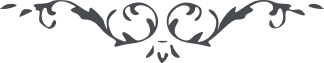 لوح رقم (279) – من آثار حضرت عبدالبهاء – مکاتیب عبد البهاء، جلد 8، صفحه 196هو اللهای یاران مهربان حمد کنید خدا را که قطع دریا نمودید و مسافة بعیده طی کردید و باین آستان رسیدید توجه بخدا کردید و توسل بساحت حضرت کبریا جستید از غیر حق بیزار شدید و مشام برایحه محبت الله مشکبار نمودید یاران پارسی رفیق و انیس منند زیرا راه راستی پویند دوستی جویند راز صلح و آشتی گویند و حق پرستی نمایند من از آنان شادمانم و در هر دم بدرگاه حضرت یزدان عجز و نیاز کنم و تأیید و توفیق طلبم شما آنانرا مژده دهید تا بدانند که عون و عنایت حق همدم است و فضل و موهبتش همراز و محرم بجان و دل بکوشند تا این جام بخشش سرشار گردد و ابر رحمت چنان ریزش نماید که کل را غرق دریای هوش و بینش کند و علیکم البهآء الابهی (ع ع)